ПРОЄКТ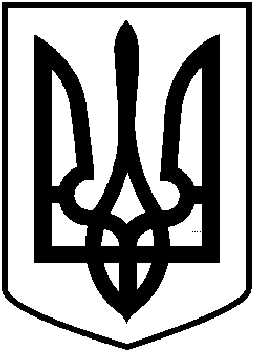       ЧОРТКІВСЬКА  МІСЬКА  РАДА_____________СЕСІЯ ВОСЬМОГО СКЛИКАННЯРІШЕННЯ____ серпня 2022 року             № ____м. ЧортківПро розгляд звернення *** щодо зменшення відсоткової ставки орендної плати за земельну ділянку на період дії воєнного стану в УкраїніРозглянувши звернення ***, договір оренди земльної ділянки №*** від 02.10.2010, додаткову угоду до договору оренди земельної ділянки, укладену 05.11.2020, витяг з ДРРП на нерухоме майно про реєстрацію іншого речового права від 08.12.2020 №***, технічний звіт, складений провідним експертом *** за результатами обстеження споруд ***, пошкоджених вибуховою хвилею внаслідок ракетного обстрілу 11.06.2022 та дефектний акт на капітальний ремонт *** по вул. Степана Бандери, ** в м. Чортків від 13.06.2022, враховуючи рішення міської ради від 06 вересня 2019 року № 1575 «Про затвердження ставок орендної плати за земельні ділянки комунальної власності в місті Чорткові», рішення Чортківської міської ради від 29 березня 2021 року № 336 «Про затвердження нормативної грошової оцінки земель міста Чортків», відповідно до розділу ІІІ та статті 30 Закону України «Про оренду землі», п.п.12.3.7. п.12.3. статті 12, Податкового кодексу України, керуючись п.34 ч.1 статті 26, ч.1 статті 59, Закону України ”Про місцеве самоврядування в Україні”, міська радаВИРІШИЛА:1. Відмовити ***, у зменшенні відсоткової ставки орендної плати за земельну ділянку площею 0,3000 га з кадастровим номером 6125510100601:012:****, призначеної для будівництва та обслуговування будівель торгівлі по вул. Степана Бандери, ** в м. Чортків Тернопільської області, яка перебуває у його користуванні (на умовах оренди) згідно договору оренди земельної ділянки № *** від 02.10.2010 та додаткової угоди до договору оренди земельної ділянки від 05.11.2020, у зв’язку з тим, що відповідно до п.п.12.3.7. п.12.3. статті 12 Податкового кодексу України «не дозволяється сільським, селищним, міським радам встановлювати індивідуальні пільгові ставки місцевих податків та зборів для окремих юридичних осіб та фізичних осіб - підприємців і фізичних осіб або звільняти їх від сплати таких податків та зборів.».2. Зобов’язати *** у зв’язку із введенням в дію з 01.01.2022 нормативної грошової оцінки земель міста Чортків: 2.1. укласти з Чортківською міською радою Додаткову угоду до Договору оренди земельної ділянки № *** від 02.10.2010, із внесенням до нього відповідних змін щодо нової нормативної грошової оцінки землі та орендної плати за користування земельною ділянкою; 2.2. зареєструвати в Державному реєстрі речових прав на нерухоме майно про реєстрацію іншого речового права - Додаткову угоду до діючого Договору оренди земельної ділянки № *** від 02.10.2010 у встановленому законодавством порядку;3. Копію рішення направити заявнику.  4. Контроль за виконанням рішення покласти на постійні комісії міської ради: комісію з питань містобудування, земельних відносин та екології та комісію з питань бюджету та економічного розвитку.Міський голова                                                                Володимир ШМАТЬКОБілик О. Л.Махомет Л. О.Дзиндра Я. П.Гурин В. М.Фаріон М. С.Сасанчин О. І.Іванова Г. Б.